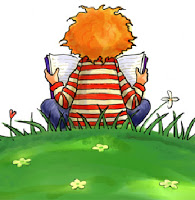 Deine Ideen für einen Lese, Hör– und Ruheraum sind gefragtWarum sollte man  Bücher lesen?      Lesen reduziert Stress                                                                                  Lesen fördert unser Gedächtnis                                     Bücher sind immer besser als ein Film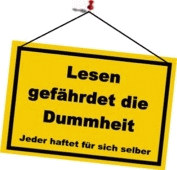 
Lesen trainiert das Gehirn


                                                                  Lesen fördert die Kreativität                                   Lesen fördert die Konzentration                                                                               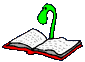 
 Lesen fördert das Selbstvertrauen                                                                          Lesen kann man überallWir hören und lesen Bücher, und stellen sie uns vor. Wer Lust hat, nimmt an einer Lesenacht teil!Jeder, der kommt, ist willkommen!

 
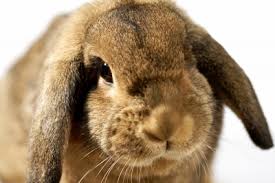 Der ist hier genau richtig, in der 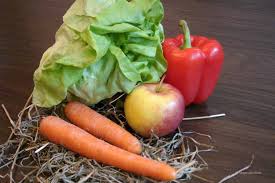 Wer macht mit, bei der Pflege unserer Schulkaninchen und der Arbeit in unserem Schulgarten?

Hast Du Lust  auf
Tennis?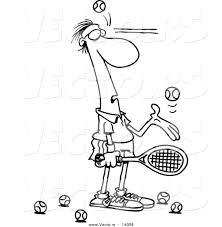                  Herr Hein und Herr Klimpel vom TC Nettersheim   können es Dir beibringen.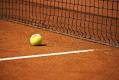 Du brauchst dazu nur Spaß an Sport zu haben.Also….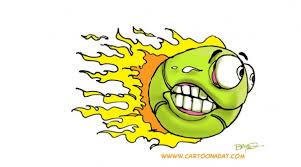 Mach mit! Die AG ist kostenpflichtig und findet in Nettersheim statt.                              Bücher - AGWer macht sich gerne die Hände schmutzig?Kaninchen - und Schulgarten AG